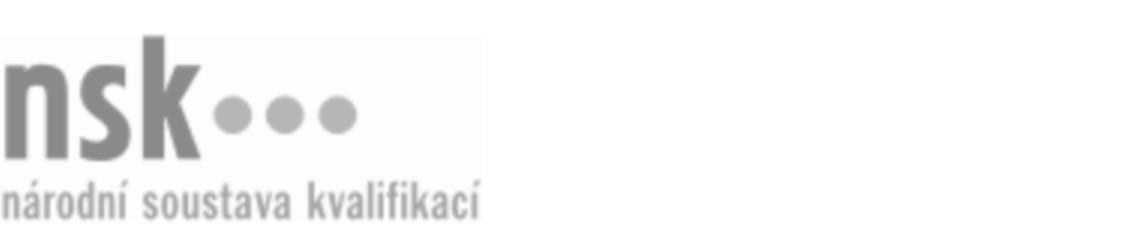 Kvalifikační standardKvalifikační standardKvalifikační standardKvalifikační standardKvalifikační standardKvalifikační standardKvalifikační standardKvalifikační standardKynolog chovatel / kynoložka chovatelka (kód: 41-088-M) Kynolog chovatel / kynoložka chovatelka (kód: 41-088-M) Kynolog chovatel / kynoložka chovatelka (kód: 41-088-M) Kynolog chovatel / kynoložka chovatelka (kód: 41-088-M) Kynolog chovatel / kynoložka chovatelka (kód: 41-088-M) Kynolog chovatel / kynoložka chovatelka (kód: 41-088-M) Kynolog chovatel / kynoložka chovatelka (kód: 41-088-M) Autorizující orgán:Ministerstvo zemědělstvíMinisterstvo zemědělstvíMinisterstvo zemědělstvíMinisterstvo zemědělstvíMinisterstvo zemědělstvíMinisterstvo zemědělstvíMinisterstvo zemědělstvíMinisterstvo zemědělstvíMinisterstvo zemědělstvíMinisterstvo zemědělstvíMinisterstvo zemědělstvíMinisterstvo zemědělstvíSkupina oborů:Zemědělství a lesnictví (kód: 41)Zemědělství a lesnictví (kód: 41)Zemědělství a lesnictví (kód: 41)Zemědělství a lesnictví (kód: 41)Zemědělství a lesnictví (kód: 41)Zemědělství a lesnictví (kód: 41)Týká se povolání:KynologKynologKynologKynologKynologKynologKynologKynologKynologKynologKynologKynologKvalifikační úroveň NSK - EQF:444444Odborná způsobilostOdborná způsobilostOdborná způsobilostOdborná způsobilostOdborná způsobilostOdborná způsobilostOdborná způsobilostNázevNázevNázevNázevNázevÚroveňÚroveňCharakteristika původu a plemen psůCharakteristika původu a plemen psůCharakteristika původu a plemen psůCharakteristika původu a plemen psůCharakteristika původu a plemen psů44Aplikace platné legislativy v chovu psůAplikace platné legislativy v chovu psůAplikace platné legislativy v chovu psůAplikace platné legislativy v chovu psůAplikace platné legislativy v chovu psů44Organizace chovu psů v ČR, značení psůOrganizace chovu psů v ČR, značení psůOrganizace chovu psů v ČR, značení psůOrganizace chovu psů v ČR, značení psůOrganizace chovu psů v ČR, značení psů44Orientace v anatomii a fyziologii psůOrientace v anatomii a fyziologii psůOrientace v anatomii a fyziologii psůOrientace v anatomii a fyziologii psůOrientace v anatomii a fyziologii psů44Popis exteriéru psůPopis exteriéru psůPopis exteriéru psůPopis exteriéru psůPopis exteriéru psů44Výběr chovného psaVýběr chovného psaVýběr chovného psaVýběr chovného psaVýběr chovného psa44Posuzování ustájení a hygieny chovu psůPosuzování ustájení a hygieny chovu psůPosuzování ustájení a hygieny chovu psůPosuzování ustájení a hygieny chovu psůPosuzování ustájení a hygieny chovu psů44Posuzování výživy a organizace krmení psůPosuzování výživy a organizace krmení psůPosuzování výživy a organizace krmení psůPosuzování výživy a organizace krmení psůPosuzování výživy a organizace krmení psů44Vystavování psů a jejich zařazování do chovuVystavování psů a jejich zařazování do chovuVystavování psů a jejich zařazování do chovuVystavování psů a jejich zařazování do chovuVystavování psů a jejich zařazování do chovu44Zajišťování reprodukce v chovu psůZajišťování reprodukce v chovu psůZajišťování reprodukce v chovu psůZajišťování reprodukce v chovu psůZajišťování reprodukce v chovu psů44Orientace ve vývoji štěňat a jejich socializaciOrientace ve vývoji štěňat a jejich socializaciOrientace ve vývoji štěňat a jejich socializaciOrientace ve vývoji štěňat a jejich socializaciOrientace ve vývoji štěňat a jejich socializaci44Zajišťování péče o zdraví psůZajišťování péče o zdraví psůZajišťování péče o zdraví psůZajišťování péče o zdraví psůZajišťování péče o zdraví psů44Kynolog chovatel / kynoložka chovatelka,  29.03.2024 1:57:57Kynolog chovatel / kynoložka chovatelka,  29.03.2024 1:57:57Kynolog chovatel / kynoložka chovatelka,  29.03.2024 1:57:57Kynolog chovatel / kynoložka chovatelka,  29.03.2024 1:57:57Strana 1 z 2Strana 1 z 2Kvalifikační standardKvalifikační standardKvalifikační standardKvalifikační standardKvalifikační standardKvalifikační standardKvalifikační standardKvalifikační standardPlatnost standarduPlatnost standarduPlatnost standarduPlatnost standarduPlatnost standarduPlatnost standarduPlatnost standarduStandard je platný od: 21.10.2022Standard je platný od: 21.10.2022Standard je platný od: 21.10.2022Standard je platný od: 21.10.2022Standard je platný od: 21.10.2022Standard je platný od: 21.10.2022Standard je platný od: 21.10.2022Kynolog chovatel / kynoložka chovatelka,  29.03.2024 1:57:57Kynolog chovatel / kynoložka chovatelka,  29.03.2024 1:57:57Kynolog chovatel / kynoložka chovatelka,  29.03.2024 1:57:57Kynolog chovatel / kynoložka chovatelka,  29.03.2024 1:57:57Strana 2 z 2Strana 2 z 2